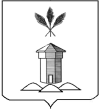 АДМИНИСТРАЦИЯ  БАБУШКИНСКОГО МУНИЦИПАЛЬНОГО ОКРУГА ВОЛОГОДСКОЙ ОБЛАСТИПОСТАНОВЛЕНИЕО муниципальной комиссии по обследованию жилых помещений инвалидов и общего имущества в многоквартирных домах, в которых проживают инвалиды, в целях их приспособления с учетом потребностей инвалидов и обеспечения условий их доступности для инвалидов на территории Бабушкинского муниципального округа Вологодской областиВ соответствии со статьями 14, 15 Жилищного кодекса Российской Федерации, постановлением Правительства Российской Федерации от 9 июля 2016 года № 649 «О мерах по приспособлению жилых помещений и общего имущества в многоквартирном доме с учетом потребностей инвалидов», руководствуясь Уставом Бабушкинского муниципального округа Вологодской области,ПОСТАНОВЛЯЮ:1. Утвердить положение о комиссии по обследованию жилых помещений инвалидов и общего имущества в многоквартирных домах, в которых проживают инвалиды, в целях их приспособления с учетом потребностей инвалидов и обеспечения условий их доступности для инвалидов на территории Бабушкинского муниципального округа согласно приложению № 1 к настоящему постановлению.2. Утвердить состав комиссии по обследованию жилых помещений инвалидов и общего имущества в многоквартирных домах, в которых проживают инвалиды, в целях их приспособления с учетом потребностей инвалидов и обеспечения условий их доступности для инвалидов на территории Бабушкинского муниципального округа согласно приложению № 2 к настоящему постановлению.3. Признать утратившим силу постановление администрации Бабушкинского муниципального района Вологодской области от 22.01.2018 № 80 «О мерах по реализации постановления Правительства Российской Федерации от 9 июля 2016 года № 649 «О мерах по приспособлению жилых помещений и общего имущества в многоквартирном доме с учетом потребностей инвалидов» (с изменениями внесенными постановлениями администрации Бабушкинского муниципального района от 04.12.2019 № 927, от 05.02.202 № 87, от 03.06.2020 № 523, от 10.09.2020 № 728, от 06.10.2020 № 777, от 18.06.2021 № 425).4. Настоящее постановление подлежит официальному опубликованию  и размещению на официальном сайте Бабушкинского муниципального округа в информационно-телекоммуникационной сети Интернет, вступает в силу после его официального опубликования.5. Контроль за исполнением настоящего постановления возложить на первого заместителя Главы округа.Первый заместитель Главы округа                                             А.В. Шишебаров                                                                                 Приложение № 1к Постановлениюадминистрации Бабушкинскогомуниципального округаот 28.02.2024 г. № 169Положение о муниципальной комиссии по обследованию жилых помещений инвалидов и общего имущества в многоквартирных домах, в которых проживают инвалиды, в целях их приспособления с учетом потребностей инвалидов и обеспечения условий их доступности для инвалидов на территории Бабушкинского муниципального округа Вологодской области1. Комиссия по обследованию жилых помещений инвалидов и общего имущества в многоквартирных домах, в которых проживают инвалиды, в целях их приспособления с учетом потребностей инвалидов и обеспечения условий их доступности для инвалидов на территории Бабушкинского муниципального округа (далее - Комиссия) является постоянно действующим коллегиальным органом, созданным в целях обследования жилого помещения инвалида и общего имущества в многоквартирном доме, в котором проживает инвалид, в целях оценки приспособления жилого помещения инвалида и общего имущества в многоквартирном доме, в котором проживает инвалид, с учетом потребностей инвалида и обеспечения условий их доступности для инвалида, а также оценки возможности их приспособления с учетом потребностей инвалида в зависимости от особенностей ограничения жизнедеятельности, обусловленного инвалидностью лица, проживающего в таком помещении (далее - обследование), в том числе ограничений, вызванных:а) стойкими расстройствами двигательной функции, сопряженными с необходимостью использования кресла-коляски, иных вспомогательных средств передвижения;б) стойкими расстройствами функции слуха, сопряженными с необходимостью использования вспомогательных средств;в) стойкими расстройствами функции зрения, сопряженными с необходимостью использования собаки-проводника, иных вспомогательных средств;г) задержками в развитии и другими нарушениями функций организма человека.2. Комиссия осуществляет обследование жилых помещений инвалидов и общего имущества в многоквартирных домах, в которых проживают инвалиды, входящих в состав муниципального жилищного фонда, а также частного жилищного фонда.3. В своей деятельности Комиссия руководствуется Жилищным кодексом Российской Федерации, постановлением Правительства Российской Федерации от 9 июля 2016 года № 649 (ред. от 10.02.2020) «О мерах по приспособлению жилых помещений и общего имущества в многоквартирном доме с учетом потребностей инвалидов» (вместе с «Правилами обеспечения условий доступности для инвалидов жилых помещений и общего имущества в многоквартирном доме»), настоящим Положением.4. В состав Комиссии входят представители администрации Бабушкинского муниципального округа, представитель БУ СО ВО «КЦСОН Бабушкинского района», по согласованию - представитель Бабушкинской окружной местной организации общероссийской общественной организации «Всероссийское общество инвалидов», представитель филиала Государственного фонда поддержки участников специальной военной операции «Защитники отечества» по Вологодской области.К участию в работе Комиссии могут привлекаться представители организации, осуществляющей деятельность по управлению многоквартирным домом, в котором располагается жилое помещение инвалида и общее имущество в многоквартирном доме (далее - помещение), в отношении которого проводится обследование.5. Персональный состав Комиссии определяется (изменяется) администрацией Бабушкинского муниципального округа путем издания соответствующего муниципального правового акта.6. В состав комиссии входит председатель комиссии, заместитель председателя комиссии, секретарь комиссии, члены комиссии. В отсутствие председателя Комиссии его обязанности осуществляет заместитель председателя.7. Заседания Комиссии проводятся по мере необходимости и считаются правомочными, если на них присутствует не менее половины от утвержденного состава Комиссии.8. Решения Комиссии принимаются большинством голосов от утвержденного состава Комиссии.При равенстве голосов членов Комиссии решающим является голос председателя Комиссии. В случае несогласия с принятым решением члены Комиссии вправе выразить свое особое мнение в письменной форме и приложить его к решению Комиссии.9. Администрация в целях обследования помещения организует выездное заседание Комиссии и извещает членов Комиссии о дате и времени обследования.10. Заявление и документы, необходимые для обследования жилого помещения инвалида и общего имущества в многоквартирном доме, в котором проживает инвалид, предусмотренные пунктом 5 Правил обеспечения условий доступности для инвалидов жилых помещений и общего имущества в многоквартирном доме, утвержденных постановлением Правительства Российской Федерации от 9 июля 2016 года № 649 (ред. от 10.02.2020)  (далее - Правила обеспечения условий доступности для инвалидов жилых помещений и общего имущества в многоквартирном доме), представляются заявителем в администрацию Бабушкинского муниципального округа в установленном порядке. Администрация округа осуществляет передачу документов в Комиссию в течение 2 рабочих дней со дня их поступления.11. В случае непредставления или представления неполного комплекта документов заявителем Комиссия возвращает без рассмотрения заявление и соответствующие документы в течение 5 рабочих дней со дня регистрации заявления.12. Обследование проводится в течение 30 календарных дней со дня регистрации заявления и прилагаемых документов в соответствии с планом мероприятий по приспособлению жилых помещений инвалидов и общего имущества в многоквартирных домах, в которых проживают инвалиды, с учетом потребностей инвалидов и обеспечения условий их доступности для инвалидов и включает в себя:- рассмотрение документов о характеристиках жилого помещения инвалида, общего имущества в многоквартирном доме, в котором проживает инвалид (технический паспорт (технический план), кадастровый паспорт и иные документы);- рассмотрение документов о признании гражданина инвалидом, в том числе выписки из акта медико-социальной экспертизы гражданина, признанного инвалидом;- проведение визуального, технического осмотра жилого помещения инвалида, общего имущества в многоквартирном доме, в котором проживает инвалид, при необходимости проведение дополнительных обследований, испытаний несущих конструкций жилого здания. О времени обследования жилого помещения заявитель уведомляется администрацией округа в письменной форме посредством почтового отправления с уведомлением о вручении не позднее, чем за 7 календарных дней до начала обследования Комиссией;- проведение беседы с гражданином, признанным инвалидом, проживающим в жилом помещении, в целях выявления конкретных потребностей этого гражданина в отношении приспособления жилого помещения. Беседа проводится Комиссией в обследуемом помещении;- оценку необходимости и возможности приспособления жилого помещения инвалида и общего имущества в многоквартирном доме, в котором проживает инвалид, с учетом потребностей инвалида и обеспечения условий их доступности для инвалида.По результатам обследования составляется акт обследования жилого помещения инвалида и общего имущества в многоквартирном доме, в котором проживает инвалид, в целях их приспособления с учетом потребностей инвалида и обеспечения условий их доступности для инвалида (далее - акт обследования) в течение 3 календарных дней со дня завершения обследования в соответствии с пунктом 12 Правил обеспечения условий доступности для инвалидов жилых помещений и общего имущества в многоквартирном доме.13. В случае если в акте обследования содержится вывод об отсутствии технической возможности для приспособления жилого помещения инвалида и (или) общего имущества в многоквартирном доме, в котором проживает инвалид, с учетом потребностей инвалида и обеспечения условий их доступности для инвалида, то есть о невозможности приспособления жилого помещения инвалида и (или) общего имущества в многоквартирном доме, в котором проживает инвалид, с учетом потребностей инвалида и обеспечения условий их доступности для инвалида без изменения существующих несущих и ограждающих конструкций многоквартирного дома (части дома) путем осуществления его реконструкции или капитального ремонта, Комиссия выносит решение о проведении проверки экономической целесообразности такой реконструкции или капитального ремонта многоквартирного дома (части дома) в целях приспособления жилого помещения инвалида и (или) общего имущества в многоквартирном доме, в котором проживает инвалид, с учетом потребностей инвалида и обеспечения условий их доступности для инвалида, а уполномоченный орган обеспечивает ее проведение.14. По результатам проверки экономической целесообразности (нецелесообразности) реконструкции или капитального ремонта многоквартирного дома (части дома), в котором проживает инвалид, в целях приспособления с учетом потребностей инвалида и обеспечения условий их доступности для инвалида Комиссия принимает одно из решений, предусмотренных пунктом 17 Правил обеспечения условий доступности для инвалидов жилых помещений и общего имущества в многоквартирном доме, в течение 3 рабочих дней со дня получения результата проверки экономической целесообразности (нецелесообразности).15. По результатам работы Комиссией принимается заключение о возможности приспособления жилого помещения инвалида и общего имущества в многоквартирном доме, в котором проживает инвалид, с учетом потребностей инвалида и обеспечения условий их доступности для инвалида или заключение об отсутствии такой возможности.16. Заключение о возможности приспособления жилого помещения инвалида и общего имущества в многоквартирном доме, в котором проживает инвалид, с учетом потребностей инвалида и обеспечения условий их доступности для инвалида выносится Комиссией на основании:а) акта обследования;б) решения Комиссии об экономической целесообразности реконструкции или капитального ремонта многоквартирного дома (части дома), в котором проживает инвалид, в целях приспособления жилого помещения инвалида и (или) общего имущества в многоквартирном доме, в котором проживает инвалид, с учетом потребностей инвалида и обеспечения условий их доступности для инвалида, предусмотренного подпунктом «а» пункта 17 Правил обеспечения условий доступности для инвалидов жилых помещений и общего имущества в многоквартирном доме.17. Заключение об отсутствии возможности приспособления жилого помещения инвалида и общего имущества в многоквартирном доме, в котором проживает инвалид, с учетом потребностей инвалида и обеспечения условий их доступности для инвалида выносится Комиссией на основании:а) акта обследования;б) решения Комиссии об экономической нецелесообразности реконструкции или капитального ремонта многоквартирного дома (части дома), в котором проживает инвалид, в целях приспособления жилого помещения инвалида и (или) общего имущества в многоквартирном доме, в котором проживает инвалид, с учетом потребностей инвалида и обеспечения условий их доступности для инвалида, предусмотренного подпунктом «б» пункта 17 Правил обеспечения условий доступности для инвалидов жилых помещений и общего имущества в многоквартирном доме.18. Заключение об отсутствии возможности приспособления жилого помещения инвалида и общего имущества в многоквартирном доме, в котором проживает инвалид, с учетом потребностей инвалида и обеспечения условий их доступности для инвалида направляется в Межведомственную комиссию по признанию помещения жилым помещением, жилого помещения непригодным для проживания и многоквартирного дома аварийным и подлежащим сносу, для признания жилого помещения инвалида в установленном порядке непригодным для проживания инвалида.19. Для принятия решения о включении мероприятий в план мероприятий по приспособлению жилых помещений инвалидов и общего имущества в многоквартирных домах, в которых проживают инвалиды, с учетом потребностей инвалидов и обеспечения условий их доступности для инвалидов заключение, предусмотренное пунктом 16 настоящего Положения, в течение 10 календарных дней со дня его вынесения направляется Комиссией Главе Бабушкинского муниципального округа.Приложение № 2к Постановлениюадминистрации Бабушкинскогомуниципального округаот 28.02.2024 г. № 169Жирохова Т.С. - Глава Бабушкинского муниципального округа, председатель комиссии;Шишебаров А.В. - первый заместитель Главы Бабушкинского муниципального округа, заместитель председателя комиссии;Едемская Л.В. – начальник Управления правового и кадрового обеспечения администрации Бабушкинского муниципального округа, секретарь комиссии.Члены комиссии:Куваева И.П. – начальник отдела дорожной деятельности, транспортного обслуживания, благоустройства администрации Бабушкинского муниципального округа;Потанина М.М. - главный специалист, архитектор отдела строительства, архитектуры и ЖКХ администрации Бабушкинского муниципального округа;Шумова О.С. – заместитель директора БУ СО ВО «КЦСОН Бабушкинского района»; По согласованию:       представитель Бабушкинской окружной местной организации общероссийской общественной организации «Всероссийское общество инвалидов»;       представитель филиала Государственного фонда поддержки частников специальной военной операции «Защитники отечества» по Вологодской области.от  28.02.2024 года№169с.им. Бабушкина